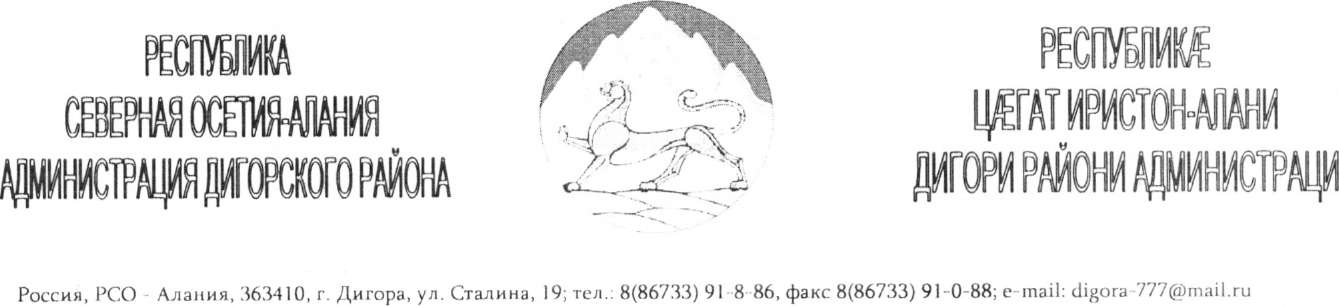 ПОСТАНОВЛЕНИЕОт 31.12.2014г.	                 исх. №530	   г.Дигора «О наделении администрации Дигорского района бюджетными полномочиями администратора доходов районного бюджета на 2015г.»В соответствии со ст. 160.1 Бюджетного Кодекса РФ и Решением Собрания представителей Дигорского района №1-23-5 от 30.12.2014г. «Об утверждении районного бюджета на 2015г.»Постановляю:1. Наделить администрацию Дигорского района следующими бюджетными полномочиями администратора доходов местного бюджета:осуществляет начисление, учет и контроль  за правильностью исчисления, полнотой и своевременностью осуществления платежей в бюджет, пеней и штрафов по ним;осуществляет взыскание задолженности по платежам в бюджет, пеней и штрафов;принимает решение о возврате излишне уплаченных (взысканных) платежей в бюджет, пеней и штрафов, а также процентов за несвоевременное осуществление такого возврата и процентов, начисленных на излишне взысканные суммы, и представляют заявки на возврат в орган Федерального казначейства для осуществления возврата в порядке, установленном Министерством финансов Российской Федерации;принимает решение о зачете (уточнении) платежей в бюджеты бюджетной системы Российской Федерации и представляет уведомление в орган Федерального казначейства;2.Закрепить за Администрацией Дигорского района администрирование доходов местного бюджета согласно приложению №1.3.Контроль за исполнением настоящего постановления оставляю за собой.Глава администрации Дигорского района                                                                  А.Т.Таболов                                                                                   ПРИЛОЖЕНИЕ 1к постановлению Главы администрации Дигорского района №530 от 31.12.2014г.                                           Перечень и кодыклассификации доходов районного бюджета, закрепленные зa администрацией Дигорского района на 2015 год.Код бюджетной классификации Российской ФедерацииКод бюджетной классификации Российской ФедерацииНаименование главного администратора доходовглавного администратора доходовдоходов районного бюджетаНаименование главного администратора доходов227Администрации Дигорского района Республики Северная Осетия - Алания2271 08 07150 01 0000 110Государственная пошлина за выдачу разрешения на установку рекламной конструкции2271 08 07174 01 0000 110Государственная пошлина за выдач) органом местного самоуправления муниципального района специального разрешения на движение по автомобильным дорогам транспортных средств, осуществляющих перевозку опасных. тяжеловесных и (или) крупногабаритных грузов, зачисляемая в бюджеты муниципальных районов2271 1 1 05013 05 0000 120Доходы, получаемые в виде арендной платы за земельные участки, государственная собственность на которые не разграничена и которые расположены в границах межселенных территорий, а также средства от продажи права на заключение договоров аренды указанных земельных участков2271 1 1 05013 10 0000 120Доходы, получаемые в виде арендной платы за земельные участки, государственная собственность на которые не разграничена и которые расположены в границах сельских поселений, а также средства от продажи права на заключение договоров аренды указанных земельных участков227 '1 1 1 05013 13 0000 120Доходы, получаемые в виде арендной платы за земельные участки, государственная собственность на которые не разграничена и которые расположены в границах городских поселений, а также средства от продажи права на заключение договоров аренды указанных земельных участков2271 1 1 05025 05 0000 120Доходы, получаемые в виде арендной платы, а также средства oт продажи права на заключение договоров аренды за земли находящиеся в собственности муниципальных районов ( за исключением земельных участков муниципальных автономных учреждений, а также земельных участков муниципальных унитарных предприятий, в том числе казенных)2271 1 1 05035 05 0000 120Доходы от сдачи в аренду имущества, находящегося в оперативном управлении органов управления муниципальных районов и созданных ими учреждений ( за исключением имущества муниципальных автономных учреждений)Код бюджетной классификации Российской ФедерацииКод бюджетной классификации Российской ФедерацииНаименование главного администратора доходовглавного администратора доходовдоходов районного бюджетаНаименование главного администратора доходов2271 11 07015 05 0000 120Доходы от перечисления части прибыли, остающейся после уплаты налогов и иных обязательных платежей муниципальных унитарных предприятий. созданных муниципальными районами2271 1 1 0X050 05 0000 120Средства,полученные от передачи имущества, находящегося в собственности муниципальных районов (за исключением имущества муниципальных автономных учреждений. а также имущества муниципальных унитарных предприятий .в т.ч казенных)2271 1 1 09045 05 0000 120Прочие поступления от использования имущества, находящегося в собственности муниципальных районов(за исключением имушества в муниципальных автономных учреждений, а также имущества муниципальных унитарных предприятий. В том числе казенных)2271 13 01995 05 0000 130Прочие доходы от оказания платных услуг получателями средств бюджетов муниципальных районов2271 13 02995 05 0000 130Прочие доходы от компенсации затрат бюджетов муниципальных районов2271 14 01050 05 0000 410Доходы от продажи квартир, находящихся в собственности муниципальных районов2271 14 02052 05 0000 410Доходы от реализации имущества, находящегося в оперативном управлении учреждений, находящихся в ведении органов управления муниципальных районов ( за исключением имущества муниципальных автономных учреждений), в части реализации основных средств по указанном) им\ щесгв\2271 14 02052 05 0000 440Доходы ог реализации имущества, находящегося в оперативном управлении учреждений, находящихся в ведении органов управления муниципальных районов ( за исключением имущества муниципальных автономных учреждений), в части реализации материальных запасов по указанному имуществу2271 14 02053 05 0000 410Доходы от реализации иного имущества, находящегося в собственности муниципальных районов(за исключением имущества муниципальных автономных учреждений, а также имущества муниципальных унитарных предприятий в т.ч Казенных) в части реализации основных средств по указанному имуществу2271 14 02053 05 0000 440Доходы от реализации иного имущества, находящегося в собственности муниципальных районов. За исключением имущества муниципальных автономных учреждений. А также имущества муниципальных унитарных предприятий в т.ч Казенных) в части реализации материальных запасов по \ казанном) имуществу2271 14 04050 05 0000 420Доходы от продажи нематериальных активов, находящихся в собственности муниципальных районов2271 14 06013 05 0000 430Доходы от продажи земельных участков, государственная собственность на которые не разграничена и которые расположены в границах межселенных территорий муниципальных районов2271 14 06013 10 0000 430Доходы от продажи земельных участков, государственная собственность на которые не разграничена которые расположены в границах сельских поселенийКол бюджетной классификации Российском ФедерацииКол бюджетной классификации Российском ФедерацииНаименование главного администратора доходовглавного администратора доходовдоходов районного бюджетаНаименование главного администратора доходов227г1 14 06013 13 0000 430Доходы от продажи земельных участков, государственная собственность на которые не разграничена, которые расположены в границах городских поселений2271 14 06025 05 0000 430Доходы от продажи земельных участков, находящихся в собственности муниципальных районов (за исключением земельных участков муниципальных автономных учреждений, а также земельных участков муниципальных предприятий. В том числе казенных)2271 14 06025 10 0000 430Доходы or продажи земельных участков, находящихся в собственности поселений (за исключением земельных участков муниципальных автономных учреждений. а также земельных участков муниципальных предприятий, в том числе казенных)2271 14 06033 05 0000 430Доходы от продажи земельных участков, которые расположены в границах межселенных территории муниципальных районов, находятся в федеральной собственности и осуществление полномочий по управлению и распоряжению которыми передано органам государственной власти субъектов Российской Федерации227114 07030 05 0000 410Доходы от продажи объектов недвижимого имущества одновременно с занятыми такими объектами недвижимого имущества земельными участками, которые расположены в границах межселенных территорий муниципальных районов находятся в федеральной собственности и осуществление полномочий по управлению п распоряжению которыми передано органом государственной власти субъектов РФ2271 15 02050 05 0000 140Платежи взимаемые организациями му ниципальных районов за выполнение определенных функций2271 15 03050 05 0000 140Сборы за выдачу лицензий органами управления  муниципальных районов2271 16 2305 05 0000 14(1Доходы от возмещения ущерба при возникновении страховых случаев, когда выгодоприобретатели выступают получателями средств бюджетов муниципальных районов2271 16 90050 05 0000 140Прочие поступления от денежных взысканий (штрафов) и иных сумм в возмещение ущерба,зачисляемые в бюджеты муниципальных районов2271 17 01050 05 0000 180Невыясненные поступления, зачисляемые в бюджет муниципальных районов2271 17 02020 05 0000 180Возмещение потерь сельскохозяйственного производства, связанных с изъятием сельскохозяйственных угодий, расположенных на межселенных территориях по обязательствам, возникшим до 1 января 2008 года)2272 08 05000 05 0000 18011еречисления из бюджетов му ниципальных районов для осуществления возврата!зачета) излишне у плаченных или излишне взысканных сумм налогов.сборов и иных платежей.а также сумм процентов за несвоевременное осуществление такого возврата и процентов.начисленных на излишне взысканные с\ ммы